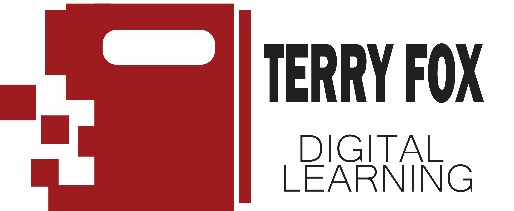 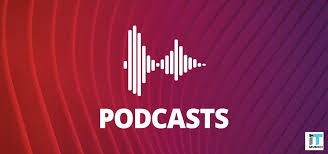 Media Awareness Assignment Part IIThe goal of this assignment is to share your thoughts about media awareness (Fake News/ Misinformation)Assessment Instructions:Option 1: To receive a 1 or 2, write your answers to the questions below and click turn in.Option 2: To receive a 3 or 4, create an audio recording of your answers to the questions below (approx. 1 minute). Add the audio file to your website, complete the reflection and share the link in Teams:Task: Answer the questions below and decide if you are doing option one or two above.Questions to answer:What is disinformation (Fake News)? Disinformation is false information which is intended to mislead. It deliberately misleads information and manipulates the narrative or facts.How does disinformation impact a community? It can impact a community by making people make bad decisions, can impact your health or finances.Give an example/share an experience of how disinformation impacted you or a community. An example of how disinformation impacted me, or a community was when a company (beauty company) pushed me towards buying their product that would benefit my skin. And when I bought it, I just got scammed and it didn’t do anything for me.How would you help your fellow classmates identify and stop the spread of disinformation? I could help your fellow classmates by seeing if the information is too extreme or seems untrue you just don’t share it. I can also try to find places where they get real information and not fake news.Learning Curricular Competency           			Critical and Creative ThinkingProficiency Level DescriptionReflection Questions for Students:1 - AttemptingUses digital tools and resources to accomplish the assigned tasks.Describe the digital learning goal(s) in this assignment.The digital learning goals in the assignment was learning more about disinformation, and understanding why digital platforms are important to the daily life.2 – DevelopingAble to Identify digital tools, apps, and procedures used when they created the message.Identify the digital tools, apps and procedures you used to complete this assignment.I used Google and different reliable sources to find out more about disinformation. I also used my own knowledge of this subject I've learned in the past.3 - ProficientExplores, experiments, and innovates while generating imaginative approaches, techniques, artifacts, or content through the application of digital literacy skills.Compare the effectiveness and efficiency of the podcastsI think the podcasts are efficient because people can just listen to them without having to read anything, and it just makes it easier so your website doesn’t look too crowded.4 – ExtendingAble to justify and reflect on the selection and use of digital tools based on their efficiency and effectiveness.Add your audio to your Edublog Portfolio. Please provide the link in Teams.How could a digital platform be important? What did you consider when curating your website? (Did you simply put your link onto a page?)A digital platform is important because they bring together vast communities of customers, partners, and even developers. I don’t know what the second part of the question means.What grade do you think you have achieved on this assignment?Like a BWhat grade do you think you have achieved on this assignment?Like a B